УКАЗГУБЕРНАТОРА СВЕРДЛОВСКОЙ ОБЛАСТИОБ УТВЕРЖДЕНИИ ПОРЯДКА ПРОВЕДЕНИЯ АНТИКОРРУПЦИОННОЙЭКСПЕРТИЗЫ УКАЗОВ ГУБЕРНАТОРА СВЕРДЛОВСКОЙ ОБЛАСТИ ИПРОЕКТОВ УКАЗОВ ГУБЕРНАТОРА СВЕРДЛОВСКОЙ ОБЛАСТИВ соответствии с Федеральным законом от 25 декабря 2008 года N 273-ФЗ "О противодействии коррупции", Федеральным законом от 17 июля 2009 года N 172-ФЗ "Об антикоррупционной экспертизе", Законом Свердловской области от 20 февраля 2009 года N 2-ОЗ "О противодействии коррупции в Свердловской области" ("Областная газета", 2009, 25 февраля, N 51-52) с изменениями, внесенными Законами Свердловской области от 22 октября 2009 года N 90-ОЗ ("Областная газета", 2009, 27 октября, N 323-324), от 10 июня 2010 года N 33-ОЗ ("Областная газета", 2010, 16 июня, N 207-208), Областным законом от 10 марта 1999 года N 4-ОЗ "О правовых актах в Свердловской области" ("Областная газета", 1999, 13 марта, N 48) с изменениями, внесенными Законами Свердловской области от 14 июня 2005 года N 48-ОЗ ("Областная газета", 2005, 15 июня, N 170-171), от 22 июля 2005 года N 92-ОЗ ("Областная газета", 2005, 27 июля, N 227-228), от 6 апреля 2007 года N 21-ОЗ ("Областная газета", 2007, 11 апреля, N 115-116), от 19 ноября 2008 года N 117-ОЗ ("Областная газета", 2008, 22 ноября, N 366-367), от 24 апреля 2009 года N 30-ОЗ ("Областная газета", 2009, 29 апреля, N 123-124) и от 22 октября 2009 года N 89-ОЗ ("Областная газета", 2009, 27 октября, N 323-324), постановляю:1. Утвердить Порядок проведения антикоррупционной экспертизы указов Губернатора Свердловской области и проектов указов Губернатора Свердловской области (прилагается).2. Настоящий Указ опубликовать в "Областной газете".ГубернаторСвердловской областиА.С.МИШАРИНг. Екатеринбург26 октября 2010 годаN 944-УГУтвержденУказом ГубернатораСвердловской областиот 26 октября 2010 г. N 944-УГПОРЯДОКПРОВЕДЕНИЯ АНТИКОРРУПЦИОННОЙ ЭКСПЕРТИЗЫ УКАЗОВГУБЕРНАТОРА СВЕРДЛОВСКОЙ ОБЛАСТИ И ПРОЕКТОВ УКАЗОВГУБЕРНАТОРА СВЕРДЛОВСКОЙ ОБЛАСТИГлава 1. ОБЩИЕ ПОЛОЖЕНИЯ1. Настоящим Порядком определяются порядок проведения антикоррупционной экспертизы указов Губернатора Свердловской области нормативного характера (далее - указы) и проектов таких указов (далее - проекты указов), проведение независимой антикоррупционной экспертизы, а также порядок подготовки и оформления заключений Государственно-правового департамента Губернатора Свердловской области и Правительства Свердловской области по результатам проведения антикоррупционной экспертизы.(в ред. Указа Губернатора Свердловской области от 25.12.2017 N 671-УГ)2. Антикоррупционная экспертиза указов и проектов указов проводится в соответствии с федеральным законом в целях выявления в них коррупциогенных факторов и их последующего устранения.Антикоррупционная экспертиза указов и проектов указов проводится согласно Методике проведения антикоррупционной экспертизы нормативных правовых актов и проектов нормативных правовых актов, утвержденной постановлением Правительства Российской Федерации.3. В отношении указов, проектов указов институтами гражданского общества и гражданами Российской Федерации может быть проведена независимая антикоррупционная экспертиза.4. Указы в соответствии с законом Свердловской области в течение семи дней со дня их принятия направляются в Прокуратуру Свердловской области.Глава 2. ПОРЯДОК ПРОВЕДЕНИЯАНТИКОРРУПЦИОННОЙ ЭКСПЕРТИЗЫ УКАЗОВ5. Антикоррупционная экспертиза указов проводится Государственно-правовым департаментом Губернатора Свердловской области и Правительства Свердловской области.(в ред. Указа Губернатора Свердловской области от 25.12.2017 N 671-УГ)6. Антикоррупционная экспертиза указов проводится по поручению Губернатора Свердловской области, Заместителя Губернатора Свердловской области - Руководителя Аппарата Губернатора Свердловской области и Правительства Свердловской области.(в ред. Указов Губернатора Свердловской области от 25.12.2017 N 671-УГ, от 27.12.2018 N 725-УГ)Антикоррупционная экспертиза указов проводится также в рамках проведения правовой экспертизы после принятия федерального конституционного закона, федерального закона, указа Президента Российской Федерации, постановления Правительства Российской Федерации или иного нормативного правового акта Российской Федерации, закона Свердловской области, регулирующих отношения в той же сфере, в течение семи рабочих дней после официального опубликования соответствующего нормативного правового акта.7. При проведении антикоррупционной экспертизы осуществляется направленный на выявление коррупциогенных факторов анализ норм права, содержащихся в указе, включающий оценку предмета правового регулирования анализируемого указа, его целей и задач.8. В ходе проведения антикоррупционной экспертизы анализу подвергается каждая правовая норма указа, которая исследуется для выявления коррупциогенных факторов.9. Результатом проведения антикоррупционной экспертизы указа является вывод о наличии или об отсутствии в указе коррупциогенных факторов.Глава 3. ПОРЯДОК ПРОВЕДЕНИЯАНТИКОРРУПЦИОННОЙ ЭКСПЕРТИЗЫ ПРОЕКТОВ УКАЗОВ10. Антикоррупционная экспертиза проектов указов проводится:1) при разработке проекта указа - органом исполнительной власти Свердловской области, структурным подразделением Аппарата Губернатора Свердловской области и Правительства Свердловской области или иным субъектом, являющимся разработчиком проекта указа (далее - разработчик);(в ред. Указа Губернатора Свердловской области от 27.12.2018 N 725-УГ)2) при проведении правовой экспертизы проекта указа - Государственно-правовым департаментом Губернатора Свердловской области и Правительства Свердловской области.(в ред. Указа Губернатора Свердловской области от 25.12.2017 N 671-УГ)11. Проведение разработчиком антикоррупционной экспертизы проекта указа осуществляется в форме анализа содержания его норм.12. Коррупциогенные факторы, выявленные в ходе проведения анализа содержания норм проекта указа, должны быть устранены до направления проекта указа на согласование в Государственно-правовой департамент Губернатора Свердловской области и Правительства Свердловской области.(п. 12 в ред. Указа Губернатора Свердловской области от 25.12.2017 N 671-УГ)13. Утратил силу. - Указ Губернатора Свердловской области от 25.12.2017 N 671-УГ.14. После поступления проекта указа на согласование в Государственно-правовой департамент Губернатора Свердловской области и Правительства Свердловской области правовая и антикоррупционная экспертизы проекта указа проводятся в сроки, установленные нормативным правовым актом Губернатора Свердловской области для согласования проектов правовых актов Губернатора Свердловской области, Правительства Свердловской области и Аппарата Губернатора Свердловской области и Правительства Свердловской области.(в ред. Указов Губернатора Свердловской области от 25.12.2017 N 671-УГ, от 27.12.2018 N 725-УГ)15. При проведении антикоррупционной экспертизы осуществляется направленный на выявление коррупциогенных факторов анализ норм права, содержащихся в проекте указа, включающий оценку предмета правового регулирования проекта указа, его целей и задач.16. В ходе проведения антикоррупционной экспертизы анализу подвергается каждая правовая норма проекта указа, которая исследуется для выявления коррупциогенных факторов.17. Результатом проведения антикоррупционной экспертизы проекта указа является вывод о наличии или об отсутствии в проекте указа коррупциогенных факторов.Глава 4. НЕЗАВИСИМАЯ АНТИКОРРУПЦИОННАЯ ЭКСПЕРТИЗА18. Независимая антикоррупционная экспертиза проводится юридическими лицами и физическими лицами, аккредитованными Министерством юстиции Российской Федерации в качестве экспертов по проведению независимой антикоррупционной экспертизы нормативных правовых актов и проектов нормативных правовых актов, в инициативном порядке за счет собственных средств.(п. 18 в ред. Указа Губернатора Свердловской области от 25.12.2017 N 671-УГ)19. В отношении проектов указов, содержащих сведения, составляющие государственную тайну, или сведения конфиденциального характера, независимая антикоррупционная экспертиза не проводится.20. В целях обеспечения возможности проведения независимой антикоррупционной экспертизы проекта указа разработчик размещает его на своем официальном сайте в информационно-телекоммуникационной сети "Интернет" в течение рабочего дня, соответствующего дню его направления на согласование в Государственно-правовой департамент Губернатора Свердловской области и Правительства Свердловской области. Одновременно с проектом указа должна размещаться информация об адресе электронной почты, на который следует направлять заключение по результатам проведения независимой антикоррупционной экспертизы.(п. 20 в ред. Указа Губернатора Свердловской области от 25.12.2017 N 671-УГ)21. Независимая антикоррупционная экспертиза проводится в течение пяти рабочих дней со дня размещения проекта указа на официальном сайте разработчика в информационно-телекоммуникационной сети "Интернет".(п. 21 в ред. Указа Губернатора Свердловской области от 25.12.2017 N 671-УГ)22. По результатам проведения независимой антикоррупционной экспертизы разработчику направляется заключение, подписанное лицом, проводившим независимую антикоррупционную экспертизу, с сопроводительным письмом, а также это заключение в электронном виде на адрес электронной почты, указанный на официальном сайте разработчика в информационно-телекоммуникационной сети "Интернет".(п. 22 в ред. Указа Губернатора Свердловской области от 25.12.2017 N 671-УГ)23. В заключении по результатам проведения независимой антикоррупционной экспертизы должны быть указаны выявленные в проекте указа коррупциогенные факторы и предложены способы их устранения.24. Заключение по результатам независимой антикоррупционной экспертизы в соответствии с федеральным законом носит рекомендательный характер и подлежит обязательному рассмотрению разработчиком, которому оно направлено, в тридцатидневный срок со дня его получения. Лицу, проводившему независимую антикоррупционную экспертизу, направляется мотивированный ответ, за исключением случаев, когда в заключении отсутствует предложение о способе устранения выявленных коррупциогенных факторов.Глава 5. ПОРЯДОК ПОДГОТОВКИ И ОФОРМЛЕНИЯ ЗАКЛЮЧЕНИЙГОСУДАРСТВЕННО-ПРАВОВОГО ДЕПАРТАМЕНТАГУБЕРНАТОРА СВЕРДЛОВСКОЙ ОБЛАСТИ И ПРАВИТЕЛЬСТВАСВЕРДЛОВСКОЙ ОБЛАСТИ(в ред. Указа Губернатора Свердловской областиот 25.12.2017 N 671-УГ)25. По результатам проведения антикоррупционной экспертизы указов и проектов указов Государственно-правовым департаментом Губернатора Свердловской области и Правительства Свердловской области составляется самостоятельное письменное заключение, либо результаты ее проведения указываются в заключении по итогам проведенной правовой экспертизы.(в ред. Указа Губернатора Свердловской области от 25.12.2017 N 671-УГ)26. Самостоятельное заключение по результатам антикоррупционной экспертизы подготавливается на основании поручений, предусмотренных в части первой пункта 6 настоящего Порядка.В случае, если по результатам проведенной антикоррупционной экспертизы в указе выявлены коррупциогенные факторы, заключение подготавливается по форме согласно приложению N 1 к настоящему Порядку. В случае, если по результатам проведенной антикоррупционной экспертизы коррупциогенные факторы в указе не выявлены, заключение подготавливается по форме согласно приложению N 2 к настоящему Порядку.27. В случае выявления в указе, проекте указа коррупциогенных факторов в самостоятельном заключении по результатам антикоррупционной экспертизы, заключении по итогам проведенной правовой экспертизы (далее - заключение) указывается структурный элемент указа или проекта указа и коррупциогенные факторы, которые в нем содержатся. При этом приводится обоснование выявления каждого из коррупциогенных факторов и рекомендации по его устранению.28. В случае выявления в указе или в проекте указа положений, не относящихся к числу коррупциогенных факторов, но которые могут способствовать проявлениям коррупции, в заключении также излагаются рекомендации по их устранению.29. Заключение, содержащее результаты антикоррупционной экспертизы проекта указа, в случае выявления в нем коррупциогенных факторов, направляется разработчику соответствующего проекта указа для устранения выявленных коррупциогенных факторов.В случае несогласия разработчика проекта указа с результатами антикоррупционной экспертизы проект указа проходит согласование в порядке, установленном нормативным правовым актом Губернатора Свердловской области.(в ред. Указа Губернатора Свердловской области от 27.12.2018 N 725-УГ)30. Заключение, содержащее результаты антикоррупционной экспертизы указа, в случае выявления в нем коррупциогенных факторов, направляется Заместителю Губернатора Свердловской области - Руководителю Аппарата Губернатора Свердловской области и Правительства Свердловской области с предложениями о внесении изменений в этот Указ с целью устранения выявленных коррупциогенных факторов.(в ред. Указов Губернатора Свердловской области от 25.12.2017 N 671-УГ, от 27.12.2018 N 725-УГ)Приложение N 1к Порядкупроведения антикоррупционнойэкспертизы указов ГубернатораСвердловской областии проектов указов ГубернатораСвердловской областиФорма                   АППАРАТ          ГУБЕРНАТОРА СВЕРДЛОВСКОЙ          ОБЛАСТИ И ПРАВИТЕЛЬСТВА            СВЕРДЛОВСКОЙ ОБЛАСТИ          ГОСУДАРСТВЕННО-ПРАВОВОЙ          ДЕПАРТАМЕНТ ГУБЕРНАТОРА            СВЕРДЛОВСКОЙ ОБЛАСТИ              И ПРАВИТЕЛЬСТВА            СВЕРДЛОВСКОЙ ОБЛАСТИул. Горького, д. 21 - 23, Екатеринбург, 620031 Тел. (343) 354-00-06, факс (343) 354-01-29            E-mail: gpd@gov66.ru    _________________ N ________________                                 Заключение           по результатам проведения антикоррупционной экспертизы                   указа Губернатора Свердловской области    Государственно-правовым  департаментом Губернатора Свердловской областии Правительства Свердловской области проведена антикоррупционная экспертизауказа              Губернатора             Свердловской             области___________________________________________________________________________    (дата, номер и наименование указа Губернатора Свердловской области)(далее  -  указ)  в  целях  выявления  в  нем коррупциогенных факторов и ихпоследующего устранения.    По  результатам проведенной антикоррупционной экспертизы указа выявленыследующие коррупциогенные факторы:    (указываются   структурный   элемент  указа,  коррупциогенные  факторы,которые  в  нем  содержатся,  приводится  обоснование  выявления каждого изкоррупциогенных факторов и предложения по их устранению).__________________                                  _______________________   (должность)                                        (инициалы, фамилия)Приложение N 2к Порядкупроведения антикоррупционнойэкспертизы указов ГубернатораСвердловской областии проектов указов ГубернатораСвердловской областиФорма                  АППАРАТ          ГУБЕРНАТОРА СВЕРДЛОВСКОЙ          ОБЛАСТИ И ПРАВИТЕЛЬСТВА            СВЕРДЛОВСКОЙ ОБЛАСТИ          ГОСУДАРСТВЕННО-ПРАВОВОЙ          ДЕПАРТАМЕНТ ГУБЕРНАТОРА            СВЕРДЛОВСКОЙ ОБЛАСТИ              И ПРАВИТЕЛЬСТВА            СВЕРДЛОВСКОЙ ОБЛАСТИул. Горького, д. 21 - 23, Екатеринбург, 620031 Тел. (343) 354-00-06, факс (343) 354-01-29            E-mail: gpd@gov66.ru  __________________ N __________________                                 Заключение           по результатам проведения антикоррупционной экспертизы                   указа Губернатора Свердловской области    Государственно-правовым  департаментом Губернатора Свердловской областии Правительства Свердловской области проведена антикоррупционная экспертизауказа              Губернатора             Свердловской             области___________________________________________________________________________    (дата, номер и наименование указа Губернатора Свердловской области)(далее  -  указ)  в  целях  выявления  в  нем коррупциогенных факторов и ихпоследующего устранения.    По   результатам   проведенной   антикоррупционной   экспертизы   указакоррупциогенные факторы не выявлены.__________________                                  _______________________   (должность)                                        (инициалы, фамилия)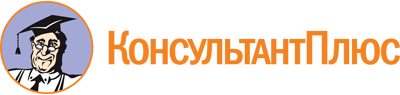 Указ Губернатора Свердловской области от 26.10.2010 N 944-УГ
(ред. от 27.12.2018)
"Об утверждении Порядка проведения антикоррупционной экспертизы указов Губернатора Свердловской области и проектов указов Губернатора Свердловской области"Документ предоставлен КонсультантПлюс

www.consultant.ru

Дата сохранения: 20.05.2020
 26 октября 2010 годаN 944-УГСписок изменяющих документов(в ред. Указов Губернатора Свердловской области от 25.12.2017 N 671-УГ,от 27.12.2018 N 725-УГ)Список изменяющих документов(в ред. Указов Губернатора Свердловской области от 25.12.2017 N 671-УГ,от 27.12.2018 N 725-УГ)Список изменяющих документов(в ред. Указа Губернатора Свердловской области от 27.12.2018 N 725-УГ)Список изменяющих документов(в ред. Указа Губернатора Свердловской области от 27.12.2018 N 725-УГ)